ZARZĄDZENIE NR 58Rektora Zachodniopomorskiego Uniwersytetu Technologicznego w Szczecinie z dnia 1 czerwca 2023 r.zmieniające zarządzenie nr 77 Rektora ZUT z dnia 14 października 2019 r.
w sprawie nadania Regulaminu organizacyjnego
Zachodniopomorskiego Uniwersytetu Technologicznego w SzczecinieNa podstawie § 8 ust. 4 pkt 12 oraz § 28 ust. 3 Statutu ZUT (uchwała nr 75 Senatu ZUT z dnia 28 czerwca 2019 r., z późn. zm.), po zasięgnięciu opinii Senatu ZUT, zarządza się, co następuje:§ 1.W Regulaminie organizacyjnym Zachodniopomorskiego Uniwersytetu Technologicznego w Szczecinie, który stanowi załącznik do zarządzenia nr 77 Rektora ZUT z dnia 14 października 2019 r., z późn. zm., wprowadza się następujące zmiany:§ 49 i § 50 otrzymują brzmienie:„49. Wewnętrznymi aktami normatywnymi Uczelni są: uchwały, zarządzenia,pisma okólne,komunikaty,obwieszczenia.Uchwały podejmują w zakresie swoich kompetencji Senat, Rady Dyscyplin i Rada Uczelni.Rektor wydaje wewnętrzne akty normatywne w formie zarządzeń, pism okólnych, komunikatów i obwieszczeń.Zarządzenie zawiera postanowienia normatywne regulujące sprawy o zasadniczym znaczeniu, niezastrzeżone przez ustawę lub statut dla innego organu. W formie zarządzenia Rektor wykonuje uchwały Senatu lub uchwały Rady Uczelni.Pismo okólne zawiera wyjaśnienie obowiązujących przepisów, a także wprowadza lub ujednolica tryb lub zasady postępowania w sprawach regulowanych innymi aktami normatywnymi.Komunikat zawiera informacje o bieżących decyzjach, dla których nie jest wymagana forma zarządzenia lub pisma okólnego.Ogłoszenie tekstu jednolitego wewnętrznego aktu normatywnego następuje w formie obwieszczenia.Dziekani i dyrektor Szkoły Doktorskiej – w granicach swoich kompetencji – wydają zarządzenia dotyczące odpowiednio wydziału lub Szkoły Doktorskiej. W ramach swoich kompetencji, kanclerz wydaje zarządzenia, pisma okólne i komunikaty, a kwestor pisma okólne i komunikaty.W ramach swoich kompetencji, kierownicy jednostek międzywydziałowych i  ogólnouczelnianych wydają zarządzenia dotyczące funkcjonowania podległej jednostki.Akty wydawane przez osoby, o których mowa w ust. 8 – 10, nie są wewnętrznymi aktami normatywnymi Uczelni.§ 50.Projekty wewnętrznych aktów normatywnych wydawanych przez Rektora lub uchwalanych przez Senat Uczelni opracowywane są na polecenie Rektora, prorektorów, kanclerza i kwestora.Projekty wewnętrznych aktów normatywnych uchwalanych przez Radę Uczelni opracowywane są na polecenie przewodniczącego Rady Uczelni, Rektora, prorektorów, kanclerza i kwestora.Projekty wewnętrznych aktów normatywnych uchwalanych przez Radę Dyscypliny opracowywane są na polecenie przewodniczącego Rady Dyscypliny, Rektora, prorektorów.Projekty wewnętrznych aktów normatywnych opracowuje merytorycznie właściwa dla danego zagadnienia jednostka organizacyjna Uczelni, w uzgodnieniu z innymi jednostkami, których zadania są zbieżne z przedmiotem aktu.Projekty aktów normatywnych wywołujących skutki finansowe są uzgadniane z kwestorem.Zasady opracowywania wewnętrznych aktów normatywnych, w tym ich ogłaszania i rejestrowania, określa Rektor odrębnym zarządzeniem.”;w § 63 po pkt 2 dodaje się pkt 2a w brzmieniu:„2a) koordynowanie spraw związanych z nadaniem stopni naukowych przez Rady Dyscyplin;”;w § 65 ust. 2 otrzymuje brzmienie:„2. Do zadań Działu Kształcenia należą sprawy związane z:studiami doktoranckimi i ich uczestnikami, w tym doktorantami cudzoziemcami  studiującymi w pełnym cyklu kształcenia;ustaleniem harmonogramu i godzinowego rozkładu zjazdów studiów niestacjonarnych;współpracą z sejmikiem samorządu doktorantów i organizacjami doktoranckimi;koordynacją zadań związanych z ustalaniem wysokości opłat za świadczone usługi edukacyjne realizowanych przez wydziały ZUT kooperacją między wydziałami;współpracą z pełnomocnikiem Rektora do spraw studentów i doktorantów z niepełnosprawnością;koordynacją zadań związanych ze stwarzaniem osobom z niepełnosprawnością warunków do pełnego udziału w procesie  przyjmowania na studia w celu odbywania kształcenia, kształceniu, prowadzeniu działalności naukowej; gospodarką drukami świadectw ukończenia studiów podyplomowych, w tym prowadzenie rejestru tych druków; sprawozdawczością z działalności Działu Kształcenia; inicjowaniem i opracowywaniem projektów wewnętrznych aktów prawnych  dotyczących zadań związanych tematycznie z zakresem działalności Działu; obsługą administracyjno-organizacyjną prorektora ds. kształcenia.”;§ 66 otrzymuje brzmienie:„Do zadań Działu ds. Studenckich należy:rekrutacja na studia i współpraca z komisjami rekrutacyjnymi; organizacja toku studiów, w tym kontrola prawidłowości dokumentowania toku przez wydziały; wydawanie decyzji administracyjnych oraz pism w indywidualnych sprawach studentów, zgodnie z Regulaminem studiów oraz regulaminem świadczeń dla studentów; prowadzenie elektronicznego albumu studentów; prowadzenie elektronicznej księgi dyplomów; koordynowanie spraw w zakresie kredytów studenckich; system wyróżnień studentów Uczelni, w tym zasady wpisu do Złotej Księgi ZUT;  przyznawanie świadczeń dla studentów i ochrona ich zdrowia (badania lekarskie studentów); koordynowanie spraw związanych z obowiązkowymi praktykami studenckimi; sprawy dyscyplinarne studentów; współpraca z Uczelnianym Centrum Informatyki w zakresie informatyzacji procesu dydaktycznego; gospodarka drukami dotyczącymi toku studiów, w szczególności drukami dyplomów ukończenia studiów; współpraca z Parlamentem Samorządu Studenckiego ZUT i uczelnianymi organizacjami studenckimi; prowadzenie rejestru uczelnianych organizacji studenckich oraz ewidencja stowarzyszeń; rozdział miejsc w domach studenckich dla kandydatów na studia oraz nadzór nad rozdziałem miejsc dla studentów; kontrola działalności kulturalnej, wychowawczej, naukowej i sportowo-rekreacyjnej studentów; organizowanie sesji studenckich kół naukowych; nadzorowanie olimpiad oraz konkursów przedmiotowych dla uczniów szkół ponadpodstawowych; sprawozdawczość dotycząca spraw studenckich, objętych oddzielnymi przepisami; obsługa administracyjno-organizacyjna prorektora ds. studenckich;inicjowanie i opracowywanie projektów wewnętrznych aktów prawnych dotyczących zadań związanych tematycznie z zakresem działalności działu;koordynowanie spraw związanych z wymianą krajową studentów.w § 68 wprowadza się zmiany:pkt 6 otrzymuje brzmienie: „6) ogłaszanie na bieżąco wydanych wewnętrznych aktów normatywnych Rektora i Senatu;”,po pkt 6 dodaje się pkt 6a w brzmieniu: „6a) koordynowanie spraw związanych z systemem Lex Baza Dokumentów;”,dodaje się pkt 17 w brzmieniu: „17) sprawozdawczość w zakresie realizowanych zadań.”;w § 68e wprowadza się zmiany:pkt 4 otrzymuje brzmienie: „4) administracja systemem panel.zut.edu.pl, panel2.zut.edu.pl, panel3.zut.edu.pl;”,dodaje się pkt 9 w brzmieniu: „9) administracja systemem univoter.zut.edu.pl.”; w strukturze organizacyjnej Wydziału Budownictwa i Inżynierii Środowiska łączy się Katedrę Budownictwa Ogólnego i Katedrę Dróg i Mostów w Katedrę Inżynierii Budowlanej i Komunikacyjnej, załącznik nr 3 otrzymuje brzmienie, jak stanowi załącznik do niniejszego zarządzenia.§ 2.Zarządzenie wchodzi w życie z dniem podpisania, z tym że w § 1 pkt 7 wchodzi w życie z dniem 1 września 2023 r.W zastępstwie Rektoraprof. dr hab. inż. Jacek Przepiórski prorektor ds. naukizałącznik do zarządzenia nr 58 Rektora ZUT z dnia 1 czerwca 2023 r. 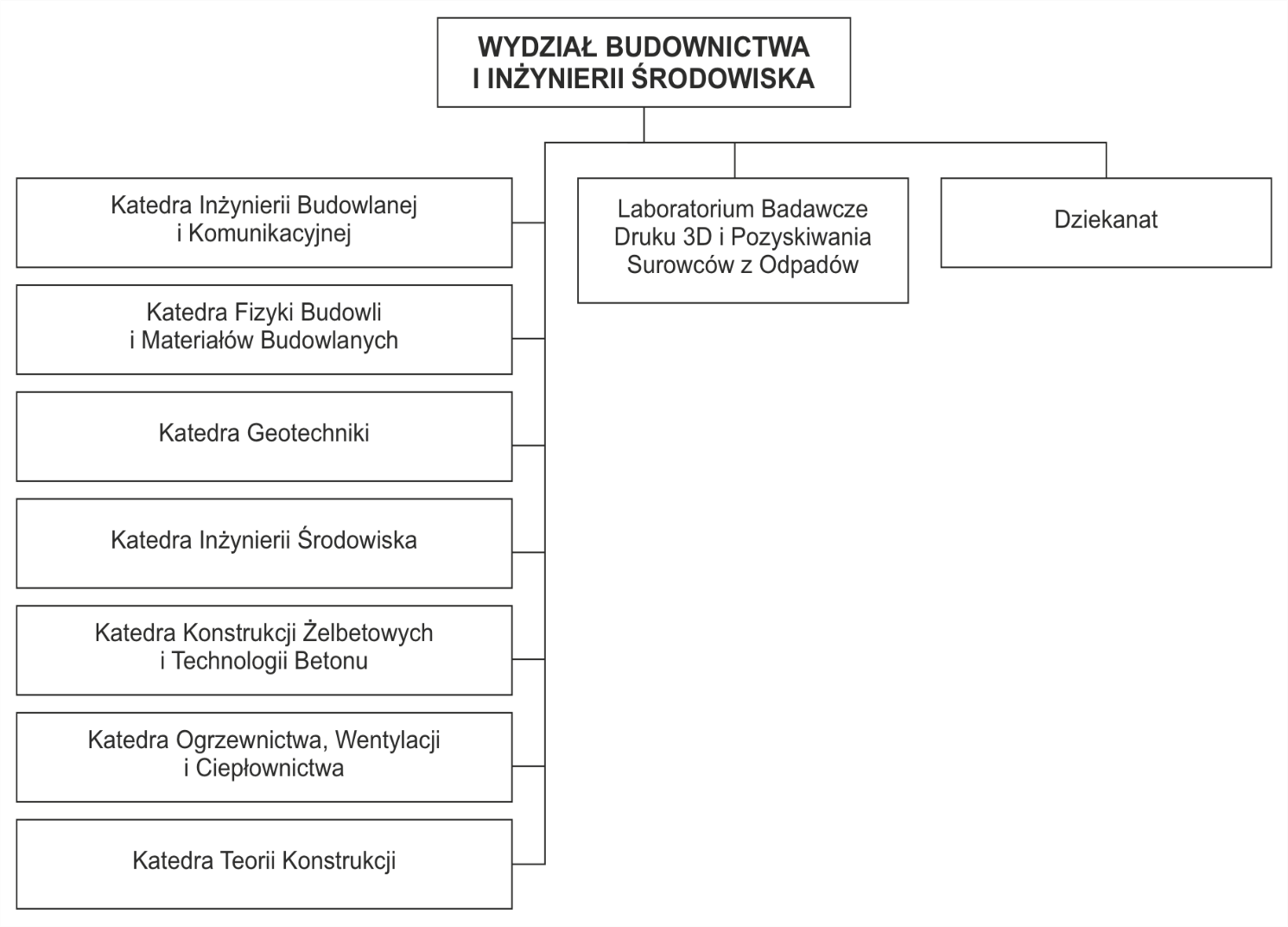 